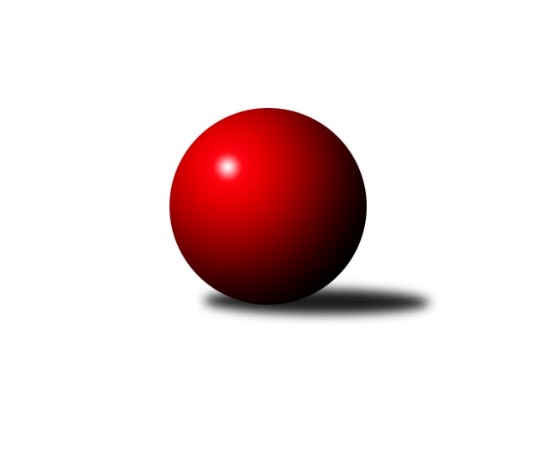 Č.1Ročník 2017/2018	15.9.2017Nejlepšího výkonu v tomto kole: 2698 dosáhlo družstvo: SKK Jičín CVýchodočeský přebor skupina A 2017/2018Výsledky 1. kolaSouhrnný přehled výsledků:SKK Jičín C	- TJ Poříčí	14:2	2698:2489		14.9.Březovice A	- TJ Nová Paka B	14:2	2483:2189		15.9.TJ Lokomotiva Trutnov C	- TJ Milovice A	12:4	2519:2506		15.9.TJ Milovice B	- Spartak Rokytnice nad Jizerou B	4:12	2522:2590		15.9.SKK Hořice C	- Vrchlabí D	4:12	2513:2620		15.9.SKK Vrchlabí C	- Honer club Březovice A	0:16	2262:2561		15.9.Tabulka družstev:	1.	Honer club Březovice A	1	1	0	0	16 : 0 	 	 2561	2	2.	SKK Jičín C	1	1	0	0	14 : 2 	 	 2698	2	3.	Březovice A	1	1	0	0	14 : 2 	 	 2483	2	4.	Vrchlabí D	1	1	0	0	12 : 4 	 	 2620	2	5.	Spartak Rokytnice nad Jizerou B	1	1	0	0	12 : 4 	 	 2590	2	6.	TJ Lokomotiva Trutnov C	1	1	0	0	12 : 4 	 	 2519	2	7.	TJ Milovice B	1	0	0	1	4 : 12 	 	 2522	0	8.	SKK Hořice C	1	0	0	1	4 : 12 	 	 2513	0	9.	TJ Milovice A	1	0	0	1	4 : 12 	 	 2506	0	10.	TJ Poříčí	1	0	0	1	2 : 14 	 	 2489	0	11.	TJ Nová Paka B	1	0	0	1	2 : 14 	 	 2189	0	12.	SKK Vrchlabí C	1	0	0	1	0 : 16 	 	 2262	0Podrobné výsledky kola:	 SKK Jičín C	2698	14:2	2489	TJ Poříčí	Roman Bureš	 	 215 	 257 		472 	 2:0 	 427 	 	241 	 186		Matěj Mrkos	Jiří Brumlich	 	 211 	 219 		430 	 0:2 	 454 	 	223 	 231		Vladimír Vodička	František Černý	 	 237 	 215 		452 	 2:0 	 444 	 	230 	 214		Dalibor Chráska	Pavel Kaan	 	 256 	 245 		501 	 2:0 	 374 	 	192 	 182		Pavel Janko	Ladislav Křivka	 	 212 	 206 		418 	 2:0 	 417 	 	201 	 216		Antonín Škodarozhodčí: Nejlepší výkon utkání: 501 - Pavel Kaan	 Březovice A	2483	14:2	2189	TJ Nová Paka B	Jakub Hrycík	 	 226 	 207 		433 	 2:0 	 362 	 	168 	 194		Pavel Beyr	Roman Kašpar	 	 212 	 194 		406 	 2:0 	 335 	 	156 	 179		Josef Antoš	Lukáš Ludvík	 	 187 	 175 		362 	 0:2 	 369 	 	200 	 169		Erik Folta	Pavel Řehák	 	 227 	 194 		421 	 2:0 	 393 	 	209 	 184		Jaroslav Fajfer	Jiří Rücker	 	 210 	 201 		411 	 2:0 	 350 	 	188 	 162		Jaroslav Gottstein	Petr Hrycík	 	 229 	 221 		450 	 2:0 	 380 	 	202 	 178		Jaroslav Weihrauchrozhodčí: Nejlepší výkon utkání: 450 - Petr Hrycík	 TJ Lokomotiva Trutnov C	2519	12:4	2506	TJ Milovice A	Karel Slavík	 	 227 	 260 		487 	 2:0 	 369 	 	180 	 189		Tomáš Souček	Petr Kotek	 	 217 	 217 		434 	 0:2 	 481 	 	242 	 239		Tomáš Fuchs	Václava Krulišová	 	 185 	 205 		390 	 2:0 	 380 	 	194 	 186		Miroslav Včeliš	Václav Kukla	 	 214 	 209 		423 	 2:0 	 410 	 	213 	 197		Václav Souček	Martin Khol	 	 170 	 180 		350 	 0:2 	 457 	 	220 	 237		Miroslav Šanda	Ladislav Němec	 	 204 	 231 		435 	 2:0 	 409 	 	213 	 196		Radoslav Dušekrozhodčí: Nejlepší výkon utkání: 487 - Karel Slavík	 TJ Milovice B	2522	4:12	2590	Spartak Rokytnice nad Jizerou B	Martin Včeliš	 	 227 	 179 		406 	 2:0 	 395 	 	200 	 195		Pavel Hanout *1	Marek Ondráček	 	 200 	 230 		430 	 0:2 	 472 	 	230 	 242		Bohumil Kuřina	František Junek	 	 220 	 201 		421 	 0:2 	 445 	 	225 	 220		Jakub Stejskal	Jarmil Nosek	 	 218 	 204 		422 	 0:2 	 432 	 	216 	 216		Roman Stříbrný	Liboslav Janák	 	 207 	 212 		419 	 0:2 	 429 	 	206 	 223		Jan Volf	Lukáš Kostka	 	 210 	 214 		424 	 2:0 	 417 	 	208 	 209		Vladimír Doubekrozhodčí: střídání: *1 od 51. hodu Zdeněk ml. Novotný ml.Nejlepší výkon utkání: 472 - Bohumil Kuřina	 SKK Hořice C	2513	4:12	2620	Vrchlabí D	Martin Zvoníček	 	 192 	 235 		427 	 2:0 	 409 	 	194 	 215		Štěpán Stránský	Kryštof Košťál	 	 216 	 196 		412 	 0:2 	 450 	 	239 	 211		Miroslav Mejznar	Jan Masopust	 	 253 	 201 		454 	 0:2 	 491 	 	243 	 248		Lukáš Trýzna	Nela Bagová	 	 203 	 199 		402 	 0:2 	 404 	 	190 	 214		Vladimír Cerman *1	Zdeněk Dymáček	 	 213 	 180 		393 	 0:2 	 448 	 	235 	 213		Tomáš Limberský	Ondřej Černý	 	 228 	 197 		425 	 2:0 	 418 	 	215 	 203		Tereza Votočkovározhodčí: střídání: *1 od 51. hodu Michal ErbenNejlepší výkon utkání: 491 - Lukáš Trýzna	 SKK Vrchlabí C	2262	0:16	2561	Honer club Březovice A	Martina Fejfarová	 	 149 	 182 		331 	 0:2 	 390 	 	212 	 178		Jiří Hakl	Petr Kynčl	 	 208 	 192 		400 	 0:2 	 450 	 	223 	 227		Vratislav Fikar	Josef Glos	 	 183 	 204 		387 	 0:2 	 453 	 	223 	 230		Vratislav Nekvapil	Vladimír Šťastník *1	 	 206 	 162 		368 	 0:2 	 391 	 	207 	 184		Jaromír Písecký	Jaroslav Lux	 	 175 	 174 		349 	 0:2 	 440 	 	228 	 212		Martin Fikar	Pavel Gracias	 	 221 	 206 		427 	 0:2 	 437 	 	212 	 225		Petr Slavíkrozhodčí: střídání: *1 od 51. hodu Zdeněk MaršíkNejlepší výkon utkání: 453 - Vratislav NekvapilPořadí jednotlivců:	jméno hráče	družstvo	celkem	plné	dorážka	chyby	poměr kuž.	Maximum	1.	Pavel Kaan 	SKK Jičín C	501.00	334.0	167.0	0.0	1/1	(501)	2.	Lukáš Trýzna 	Vrchlabí D	491.00	304.0	187.0	3.0	1/1	(491)	3.	Karel Slavík 	TJ Lokomotiva Trutnov C	487.00	316.0	171.0	1.0	1/1	(487)	4.	Tomáš Fuchs 	TJ Milovice A	481.00	334.0	147.0	6.0	1/1	(481)	5.	Roman Bureš 	SKK Jičín C	472.00	293.0	179.0	3.0	1/1	(472)	6.	Bohumil Kuřina 	Spartak Rokytnice nad Jizerou B	472.00	312.0	160.0	3.0	1/1	(472)	7.	Miroslav Šanda 	TJ Milovice A	457.00	286.0	171.0	5.0	1/1	(457)	8.	Jan Masopust 	SKK Hořice C	454.00	299.0	155.0	5.0	1/1	(454)	9.	Vladimír Vodička 	TJ Poříčí	454.00	303.0	151.0	3.0	1/1	(454)	10.	Vratislav Nekvapil 	Honer club Březovice A	453.00	301.0	152.0	2.0	1/1	(453)	11.	František Černý 	SKK Jičín C	452.00	313.0	139.0	5.0	1/1	(452)	12.	Petr Hrycík 	Březovice A	450.00	289.0	161.0	2.0	1/1	(450)	13.	Miroslav Mejznar 	Vrchlabí D	450.00	294.0	156.0	4.0	1/1	(450)	14.	Vratislav Fikar 	Honer club Březovice A	450.00	311.0	139.0	6.0	1/1	(450)	15.	Tomáš Limberský 	Vrchlabí D	448.00	287.0	161.0	7.0	1/1	(448)	16.	Jakub Stejskal 	Spartak Rokytnice nad Jizerou B	445.00	313.0	132.0	5.0	1/1	(445)	17.	Dalibor Chráska 	TJ Poříčí	444.00	287.0	157.0	6.0	1/1	(444)	18.	Martin Fikar 	Honer club Březovice A	440.00	308.0	132.0	3.0	1/1	(440)	19.	Petr Slavík 	Honer club Březovice A	437.00	312.0	125.0	14.0	1/1	(437)	20.	Ladislav Němec 	TJ Lokomotiva Trutnov C	435.00	307.0	128.0	10.0	1/1	(435)	21.	Petr Kotek 	TJ Lokomotiva Trutnov C	434.00	300.0	134.0	6.0	1/1	(434)	22.	Jakub Hrycík 	Březovice A	433.00	309.0	124.0	9.0	1/1	(433)	23.	Roman Stříbrný 	Spartak Rokytnice nad Jizerou B	432.00	299.0	133.0	5.0	1/1	(432)	24.	Jiří Brumlich 	SKK Jičín C	430.00	287.0	143.0	4.0	1/1	(430)	25.	Marek Ondráček 	TJ Milovice B	430.00	322.0	108.0	7.0	1/1	(430)	26.	Jan Volf 	Spartak Rokytnice nad Jizerou B	429.00	296.0	133.0	8.0	1/1	(429)	27.	Pavel Gracias 	SKK Vrchlabí C	427.00	277.0	150.0	5.0	1/1	(427)	28.	Matěj Mrkos 	TJ Poříčí	427.00	287.0	140.0	9.0	1/1	(427)	29.	Martin Zvoníček 	SKK Hořice C	427.00	295.0	132.0	9.0	1/1	(427)	30.	Ondřej Černý 	SKK Hořice C	425.00	310.0	115.0	5.0	1/1	(425)	31.	Lukáš Kostka 	TJ Milovice B	424.00	295.0	129.0	7.0	1/1	(424)	32.	Václav Kukla 	TJ Lokomotiva Trutnov C	423.00	290.0	133.0	6.0	1/1	(423)	33.	Jarmil Nosek 	TJ Milovice B	422.00	293.0	129.0	4.0	1/1	(422)	34.	František Junek 	TJ Milovice B	421.00	297.0	124.0	7.0	1/1	(421)	35.	Pavel Řehák 	Březovice A	421.00	299.0	122.0	9.0	1/1	(421)	36.	Liboslav Janák 	TJ Milovice B	419.00	314.0	105.0	11.0	1/1	(419)	37.	Tereza Votočková 	Vrchlabí D	418.00	292.0	126.0	8.0	1/1	(418)	38.	Ladislav Křivka 	SKK Jičín C	418.00	312.0	106.0	5.0	1/1	(418)	39.	Antonín Škoda 	TJ Poříčí	417.00	294.0	123.0	8.0	1/1	(417)	40.	Vladimír Doubek 	Spartak Rokytnice nad Jizerou B	417.00	301.0	116.0	10.0	1/1	(417)	41.	Kryštof Košťál 	SKK Hořice C	412.00	316.0	96.0	12.0	1/1	(412)	42.	Jiří Rücker 	Březovice A	411.00	288.0	123.0	6.0	1/1	(411)	43.	Václav Souček 	TJ Milovice A	410.00	295.0	115.0	6.0	1/1	(410)	44.	Radoslav Dušek 	TJ Milovice A	409.00	279.0	130.0	6.0	1/1	(409)	45.	Štěpán Stránský 	Vrchlabí D	409.00	279.0	130.0	8.0	1/1	(409)	46.	Roman Kašpar 	Březovice A	406.00	265.0	141.0	5.0	1/1	(406)	47.	Martin Včeliš 	TJ Milovice B	406.00	290.0	116.0	11.0	1/1	(406)	48.	Nela Bagová 	SKK Hořice C	402.00	297.0	105.0	9.0	1/1	(402)	49.	Petr Kynčl 	SKK Vrchlabí C	400.00	285.0	115.0	13.0	1/1	(400)	50.	Jaroslav Fajfer 	TJ Nová Paka B	393.00	274.0	119.0	9.0	1/1	(393)	51.	Zdeněk Dymáček 	SKK Hořice C	393.00	296.0	97.0	19.0	1/1	(393)	52.	Jaromír Písecký 	Honer club Březovice A	391.00	278.0	113.0	10.0	1/1	(391)	53.	Jiří Hakl 	Honer club Březovice A	390.00	285.0	105.0	15.0	1/1	(390)	54.	Václava Krulišová 	TJ Lokomotiva Trutnov C	390.00	293.0	97.0	13.0	1/1	(390)	55.	Josef Glos 	SKK Vrchlabí C	387.00	281.0	106.0	12.0	1/1	(387)	56.	Miroslav Včeliš 	TJ Milovice A	380.00	269.0	111.0	8.0	1/1	(380)	57.	Jaroslav Weihrauch 	TJ Nová Paka B	380.00	271.0	109.0	10.0	1/1	(380)	58.	Pavel Janko 	TJ Poříčí	374.00	285.0	89.0	10.0	1/1	(374)	59.	Erik Folta 	TJ Nová Paka B	369.00	263.0	106.0	13.0	1/1	(369)	60.	Tomáš Souček 	TJ Milovice A	369.00	266.0	103.0	14.0	1/1	(369)	61.	Pavel Beyr 	TJ Nová Paka B	362.00	238.0	124.0	11.0	1/1	(362)	62.	Lukáš Ludvík 	Březovice A	362.00	268.0	94.0	14.0	1/1	(362)	63.	Martin Khol 	TJ Lokomotiva Trutnov C	350.00	271.0	79.0	17.0	1/1	(350)	64.	Jaroslav Gottstein 	TJ Nová Paka B	350.00	272.0	78.0	20.0	1/1	(350)	65.	Jaroslav Lux 	SKK Vrchlabí C	349.00	255.0	94.0	7.0	1/1	(349)	66.	Josef Antoš 	TJ Nová Paka B	335.00	256.0	79.0	20.0	1/1	(335)	67.	Martina Fejfarová 	SKK Vrchlabí C	331.00	255.0	76.0	15.0	1/1	(331)Sportovně technické informace:Starty náhradníků:registrační číslo	jméno a příjmení 	datum startu 	družstvo	číslo startu19403	Pavel Gracias	15.09.2017	SKK Vrchlabí C	1x23674	Martin Zvoníček	15.09.2017	SKK Hořice C	1x12406	Bohumil Kuřina	15.09.2017	Spartak Rokytnice nad Jizerou B	1x23673	Ondřej Černý	15.09.2017	SKK Hořice C	1x152	Josef Antoš	15.09.2017	TJ Nová Paka B	1x12958	Petr Kynčl	15.09.2017	SKK Vrchlabí C	1x11630	Jiří Kapucián	14.09.2017	SKK Jičín C	1x106	Ladislav Křivka	14.09.2017	SKK Jičín C	1x4727	Roman Bureš	14.09.2017	SKK Jičín C	1x15346	Jakub Stejskal	15.09.2017	Spartak Rokytnice nad Jizerou B	1x24331	František Černý	14.09.2017	SKK Jičín C	1x18791	Jan Volf	15.09.2017	Spartak Rokytnice nad Jizerou B	1x14894	Zdeněk Novotný ml.	15.09.2017	Spartak Rokytnice nad Jizerou B	1x2132	Pavel Kaan	14.09.2017	SKK Jičín C	1x
Hráči dopsaní na soupisku:registrační číslo	jméno a příjmení 	datum startu 	družstvo	Program dalšího kola:2. kolo22.9.2017	pá	17:00	TJ Nová Paka B - TJ Poříčí	22.9.2017	pá	17:00	Honer club Březovice A - SKK Jičín C	22.9.2017	pá	17:00	Spartak Rokytnice nad Jizerou B - SKK Vrchlabí C	22.9.2017	pá	17:00	TJ Milovice A - TJ Milovice B	22.9.2017	pá	17:00	Březovice A - SKK Hořice C	22.9.2017	pá	19:30	Vrchlabí D - TJ Lokomotiva Trutnov C	Nejlepší šestka kola - absolutněNejlepší šestka kola - absolutněNejlepší šestka kola - absolutněNejlepší šestka kola - absolutněNejlepší šestka kola - dle průměru kuželenNejlepší šestka kola - dle průměru kuželenNejlepší šestka kola - dle průměru kuželenNejlepší šestka kola - dle průměru kuželenNejlepší šestka kola - dle průměru kuželenPočetJménoNázev týmuVýkonPočetJménoNázev týmuPrůměr (%)Výkon1xPavel KaanJičín C5011xKarel SlavíkTrutnov C115.884871xLukáš TrýznaVrchlabí D4911xPavel KaanJičín C115.245011xKarel SlavíkTrutnov C4871xLukáš TrýznaVrchlabí D114.974911xTomáš FuchsMilovice A4811xTomáš FuchsMilovice A114.454811xRoman BurešJičín C4721xPetr Hrycík-------114.014501xBohumil Kuřina-------4721xBohumil Kuřina-------111.42472